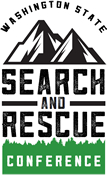 2018 Washington State Search and Rescue ConferenceWASARCON 2018Pre-Conference K9 Workshop ProposalThe Washington State Search and Rescue Volunteer Advisory Council (SARVAC) is asking the K9 SAR Community for new and innovative ideas for preconference workshops and conference seminars at WASARCON 2018.  Location: 	Central Washington University in Ellensburg Washington.  Pre-Conference:  	June 18-21Conference: 	June 22-24Please complete the attached workshop proposal and return it to matthew.kozma@ccvsar.org If you have questions or need additional information, please contact:Matthew KozmaSARVAC K9 Track Manager Cell – 509-860-8233E-mail – matthew.kozma@ccvsar.org Instructor DetailsLead Instructor Name: _______________________________________________________Address: ___________________________ City: ________ State: ______Zip: ______Phone Numbers: Home: ______________ Work: ____________ Cell: ___________E-mail: ___________________________Instructor BiosLead InstructorAssistant InstructorsPre-Conference WorkshopInstruction is individualized to the dog/handler teams attending.Every drill and problem is set up to complement the level and to fit the training needs of the individual dog team.OverviewDates: Cost per student:Number of Students:Discipline:   Air-Scent  |  Scent Specific  |  Trailing  |  HRD  |  Agility/ObedienceWorkshop DescriptionProvide a description of the workshop to include in the online ads and brochure.Enter Description…..Training Topics / ObjectivesThis outline is provided to highlight different objectives that may be emphasized depending on participant needs.  Not all bullet points can be covered in every seminar.  Some factors affecting what is worked include number of days per discipline, number of dog teams, and experience level of dog teams.Objective 1Objective 2Classroom NeedsComputer: 	YES | NO | Instructor ProvidedProjector & Screen: 	YES | NOSpeakers:  	YES | NODogs allowed:  	YES | NOOther Needs:Field Location NeedsSuitable shaded parking for number of dog teams participatingLogistical Needs Subjects:  Equipment:Other NeedsCommentsPlease provide any additional details or ask questions.Enter comments…..Conference Training SeminarsPre-conference workshop instructors are required to participate in the weekend conference and present topics during the seminars.  The schedule is in the early stages of planning and we are interested in your opinions on how you can best help.  We are considering three seminar lengths.  Please complete the table below with your suggestions.90 min class90 min classNameDescriptionPre-requisiteNumber of studentsMin ____     Max ______CommentsNameDescriptionPre-requisiteNumber of studentsMin ____     Max ______Comments3 hr class3 hr classNameDescriptionPre-requisiteNumber of studentsMin ____     Max ______Classroom needsField needsStaff Assistance needsCommentsFull day classFull day classNameDescriptionPre-requisiteNumber of studentsMin ____     Max ______Classroom needsField needsStaff Assistance needsCommentsNameDescriptionPre-requisiteNumber of studentsMin ____     Max ______CommentsNameDescriptionPre-requisiteNumber of studentsMin ____     Max ______Comments